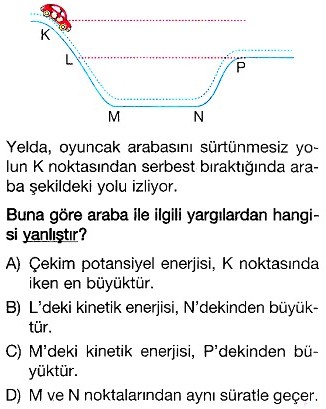 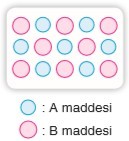 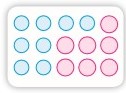 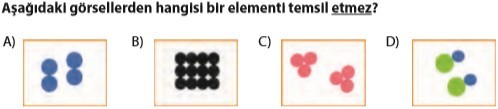 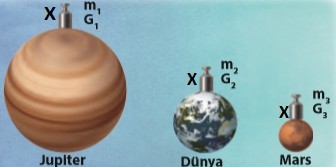 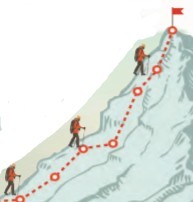 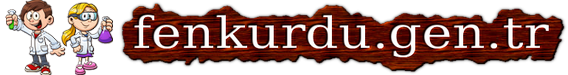 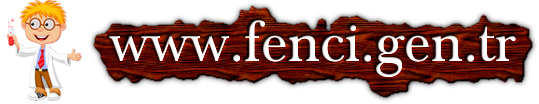 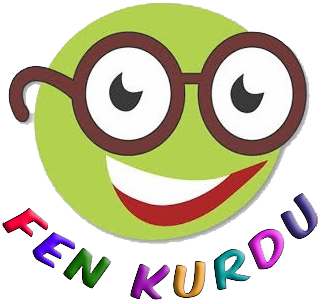 Daha fazla yazılı sorusu ve evraka  https://www.facebook.com/groups/fenkurdu  öğretmen grubumuzdan ulaşabilirsiniz.